実技実習等受講申請書（移行申請）老年薬学認定薬剤師制度施行細則 附則8項に基づき、受講済み実技実習項目を報告します。※3項目は全て異なるコードである必要があります。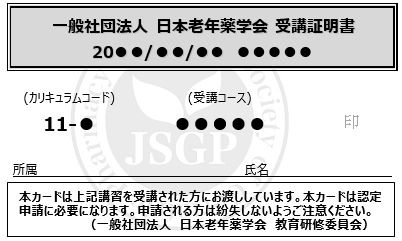 〇本学会が発行した受講証明書を下記に貼付してください。氏名：生年月日：西暦　　　　　年　　　月　　　日ご所属： 会員番号：内容項目数（記入してください）コード（記入してください）本会発行受講証明書　　　　　　　　　項目出席証明書　　　　　　　　　項目実務従事証明書　　　　　　　　　項目合計3項目（記入例）　11-A、11-O2